											č.j.1136/21									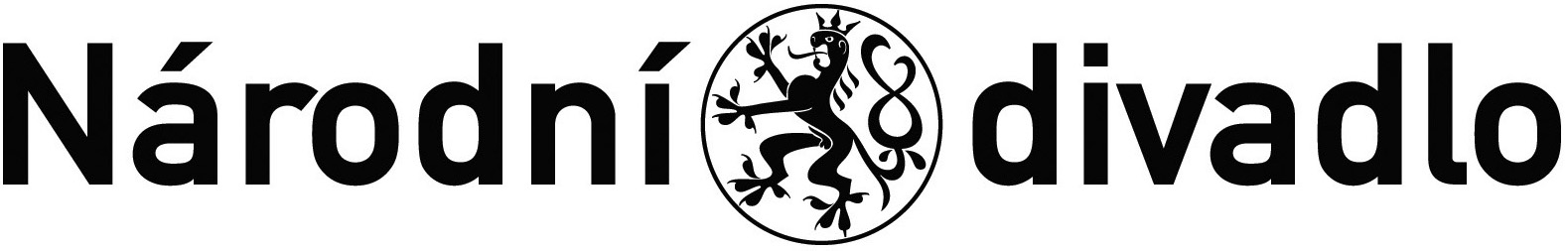 Název akce: ND - Vyhotovení PD rekonstrukce Nové scény a provozní budovy B č.p. 1435 – vyhotovení expertního posudkuTendermarket: T004/21V/00008450I. Smluvní strany Objednatel		: Národní divadlo se sídlem		: Ostrovní 1, 112 30 Praha 1zastoupené	: prof. MgA. Jan Burian, generální ředitel Národního divadlaIČ			: 000 23 337DIČ			: CZ 000 23 337(dále jen objednatel)aZhotovitel		: AMPeng s.r.o.se sídlem		: Štěrboholská 1434/102a, 102 00 Praha 10 - Hostivařzastoupený		: Ing. Miroslav Praxl, jednatel společnostiZápis do OR	: MS v Praze, oddíl C, vložka 146133IČ			: 26885093DIČ			: CZ26885093(dále jen zhotovitel)uzavírají dnešního dne ve vzájemném konsenzu tutoSMLOUVU O DÍLO č. THS ND 02/2021podle ustanovení §  násl. zákona č. 89/2012 Sb., občanského zákoníku, ve znění pozdějších předpisů, (dále jen „občanský zákoník“)II. Předmět smlouvyPředmětem smlouvy je závazek zhotovitele vypracovat vyhotovení expertního posudku odpovídajícího ustanovení § 99 zákona č.133/1985 Sb., o požární ochraně, jehož předmětem bude odlišné řešení oproti platné příloze H, ČSN 730802, únor 2020, v návaznosti na ČSN EN 12101-5, 2005; modelace chování aktivace sprinklerů v závislosti na volném rozvoji požáru s vyhodnocení jejich vlivů na dimenzi zařízení SOZ/ZOTK (dále i jen „dílo“). Dále je předmětem smlouvy závazek objednatele dílo převzít a zaplatit zhotoviteli za provedení díla dle této smlouvy sjednanou cenu podle čl. VI. smlouvy.Bližší specifikace předmětu díla:Zhotovitel provede následující činnosti:V souladu probíhající akcí (projekcí) „Vyhotovení projektové dokumentace rekonstrukce Nové scény a provozní budovy B č.p. 1435“  vypracuje expertní posudek odpovídající ustanovení § 99 zákona č.133/1985 Sb., o požární ochraně, na odchylné řešení oproti platným normám a předpisům za využití přesnějších výpočtových metod analyzujících podrobnější podmínky posuzovaného objektu po vzniku požáru. Cílem posudku je maximálně redukovat množství vzduchu pro požárně vyhrazené zařízení pro odvod kouře a tepla (ZOKT) při zachování projektovaného účelu objektů a jejich vnitřního vybavení a tím minimalizovat nutné zásahy do obálek budov a do památkově chráněných vnitřních prostorů.Expertní posudek řeší modelaci případného požáru a řeší, jakým způsobem požadavky na zařízení pro odvod kouře a tepla ovlivní i další vyhrazená požárně bezpečnostní zařízení – zejména navržené samočinné stabilní hasicí zařízení (SSHZ). Chování a aktivace SSHZ v závislosti na volném rozvoji požáru bude v rámci expertizního posudku vyhodnoceno a závěrem bude jednoznačné stanovení vlivů na dimenzi zařízení ZOKT.Inženýrská činnost: předmětem inženýrské činnosti je kladné projednání výsledků expertního posudku na HZS, ODSP Praha. Bližší technické specifikace PD:Zhotovitel je povinen předat jako výsledek své činnosti Objednateli 3 vyhotovení kompletní PD v listinné podobě.Objednatel má právo požadovat a Zhotovitel má povinnost vyhotovit i větší počet výtisků PD (každého jejího stupně), za úhradu reprodukčních nákladů.Zhotovitel je povinen předat jako výsledek své činnosti Objednateli současně s listinnou podobou i 1 vyhotovení PD v elektronické podobě. Elektronická podoba je sjednána ve formátu *.pdf, AutoCAD (*.dwg), texty a tabulky MS Word a Excel (*.doc; *.xls).Zhotovitel je povinen zajistit, aby výše specifikovaná PD byla zpracována oprávněnou osobou, která vlastní příslušný doklad o podnikání vztahující se k předmětu plnění tj. např. živnostenské oprávnění.Zhotovitel udělí objednateli oprávnění (výhradní licenci) k užití díla dle jeho účelu a určení (všemi způsoby, které jsou ke dni uzavření této smlouvy známé; na dobu trvání majetkových práv autora k dílu) ve smyslu § 12 a násl. zákona č. 121/2000 Sb., o právu autorském, o právech souvisejících s právem autorským a o změně některých zákonů (autorský zákon), v platném znění, které mimo jiné zahrnuje právo na rozmnožení díla, právo na rozšiřování originálů nebo rozmnoženin díla atd. Rovněž se jedná o výstupy vytvořené zhotovitelem či jeho subdodavateli v souvislosti s předmětem díla a předané objednateli, včetně jejich reprodukcí uložených na elektronických nosičích informací, nákresech, modelech a jiných médiích, včetně jejich změn jsou součástí předmětu díla. Je-li dílo zaměstnaneckým dílem ve smyslu § 58 autorského zákona, udělí zhotovitel výše uvedená oprávnění jakožto zaměstnavatel. Objednatel má exkluzivní a převoditelné vlastnické právo k hmotnému substrátu díla, s tím, že finanční vypořádání za poskytnutí takového práva a za poskytnutí výše uvedených oprávnění (výhradní licence) je již součástí sjednané ceny díla dle této smlouvy. Zhotovitel výše uvedená oprávnění výslovně uvede v díle.Součástí plnění předmětu díla dále jsou:konzultace s objednatelemdopravní a cestovní výlohyověření stávajícího stavuDalší technické požadavky na předmět díla:Postup přípravy předmětu díla a konzultací je zhotovitel povinen v předstihu (min. 24 hod.) dohodnout s objednatelemZhotovitel je povinen dodržovat požadavky na zajištění bezpečnosti práce a rovněž dodržovat požární předpisy a příslušné ČSN, vč. interních předpisů objednatele.Zhotovitel je povinen předmět díla v rámci jeho realizace průběžně projednávat s objednatelem a upravovat ho v souladu s jeho připomínkami a požadavky.III. Místo plnění Zpracování díla bude probíhat v kanceláři zhotovitele. Prohlídky k ověření stávajícího stavu apod. budou probíhat v sídle objednatele: Ostrovní 225/1, 112 30 Praha 1 – Nové Město.IV. Povinnosti zhotovitele v souvislosti se zpracováním díla Zhotovitel přebírá v plném rozsahu odpovědnost za vlastní řízení postupu prací.Zhotovitel je povinen udržovat v prostorách ND pořádek a čistotu, odstraňovat odpady a nečistoty, vzniklé jeho pracemi.Zajištění výkonů v prostorách ND si kompletně zajišťuje zhotovitel. Riziko ztráty, poškození nebo zničení technických pomůcek nutných k provedení předmětu díla v uvedeném objektu nese zhotovitel, stejně tak odpovídá v plném rozsahu za veškeré škody způsobené zaměstnanci zhotovitele.Zhotovitel odpovídá za všechny škody, které vzniknou v důsledku provádění prací objednateli a třetím, na pracovišti nezúčastněným, osobám.Zhotovitel se zavazuje na pracovišti zajistit si vlastní dozor nad bezpečností práce a soustavnou kontrolu nad bezpečností práce při činnosti na pracovištích objednatele ve smyslu §103, odst. 1 zákona č. 262/2006 Sb., zákoníku práce, ve znění pozdějších předpisů.Zhotovitel se zavazuje, že seznámí všechny svoje zaměstnance a další osoby, které se budou podílet na realizaci předmětného díla se vstupní instruktáží o požární ochraně a bezpečnosti práce, která je dostupná na webové stránce: ftp://90.182.97.247/infond, jméno a heslo pro vstup na stránku je oboje „infond“.Zjistí-li objednatel při kontrolách provádění díla, že práce vykazují již v průběhu provádění díla nedostatky, může požadovat, aby zhotovitel zajistil nápravu a prováděl dílo řádným způsobem. Pokud zhotovitel ve lhůtě stanovené objednatelem vady neodstraní, má objednatel právo od této smlouvy písemně odstoupit a poté nechat tyto vady odstranit na náklady zhotovitele třetí osobou.Zhotovitel si bude při realizaci díla počínat tak, aby nevznikla objednateli ani jiným osobám újma. Zavazuje se případnou újmu odstranit na vlastní náklady uvedením do původního stavu, nebo uhradí objednateli částku potřebnou k její náhradě.Případný postih ze strany státních orgánů a organizací za nedodržení obecně závazných právních předpisů v souvislosti s provedením díla bude vždy plně k tíži a na vrub zhotovitele, nezávisle na tom, která osoba podílející se na provedení díla zavdala k postihu příčinu.Zjistí-li zhotovitel, že pro řádné provádění díla existují překážky nezahrnuté a neřešené v této smlouvě, musí tento svůj názor dokladovat objednateli. V případě, že objednatel důvody uzná, dohodnou další postup včetně případného dopadu na cenu a termín realizace díla.Plní-li zhotovitel pomocí jiné osoby, odpovídá tak, jako by plnil sám.V. Doba plnění díla Zahájení prací: ihned po podpisu smlouvyDokončení a předání díla objednateli 10.5.2021.VI. Cena za dílo Za provedení díla dle čl. II. této smlouvy se stanoví smluvní cena ve smyslu zákona č. 526/1990 Sb., o cenách, ve znění pozdějších předpisů, ve výši:Posudek dle § 99:					225.000,- KčKladné projednání na HZS, ODSP Praha		25.000,- Kč	Cena celkem bez DPH:					250.000,- KčK této ceně bude účtována v souladu se zákonem č. 235/2004 Sb., o dani z přidané hodnoty, ve znění pozdějších předpisů, DPH v zákonem stanovené výši.Výše uvedená cena celkem je cenou maximální, tedy nejvýše přípustnou. Smluvní strany vyloučily užití § 2620 odst. 2 občanského zákoníku. Zhotovitel tak není oprávněn žádat soud o zvýšení ceny díla v případě, že nastane zcela mimořádná nepředvídatelná okolnost, která by dokončení díla značně stěžovala.VII. Záruky za jakost díla a dodávekZhotovitel poskytne objednateli záruku na provedené práce a dodávky specifikované v čl. II. Smlouvy. Objednatel si zároveň vyhrazuje právo od smlouvy odstoupit, pokud bude v prodlení s vyhotovením anebo předáním díla delší než 20 dnů. Zhotovitel se v tomto případě zavazuje uhradit objednateli škody způsobené nedodáním předmětu zakázky. Záruka začíná běžet ode dne převzetí díla objednatelem.V záruční době objednatel požaduje zahájení odstranění reklamovaných vad do 5 pracovních dnů ode dne písemného uplatnění reklamace.Termín odstranění reklamovaných vad bude sjednán dle charakteru závady, nesmí však překročit lhůtu 30 kalendářních dnů ode dne písemného uplatnění reklamace.VIII. Způsob úhrady, fakturaceÚhrada ceny za dílo dle čl. VI. odst. 1.a. a 1.b. bude objednatelem uskutečněna po provedení díla dle čl.II a po dodání dokladu o kladném projednání výsledků posudku na HZS, ODSP Praha Cena za dílo nebude splatná do doby, dokud nebudou zhotovitelem odstraněny všechny relevantní vady díla či nedodělky, tzn., že nebude řádně provedeno. Řádné provedení díla bude potvrzeno na předávacím protokolu podpisem obou smluvních stran.Splatnost ceny za dílo se sjednává 30 dnů od data doručení faktury objednateli. Za okamžik uhrazení ceny za dílo se považuje datum, kdy byla předmětná částka odepsána z účtu objednatele.IX. Smluvní pokuta, sankceV případě nedodržení termínů dle čl. V. smlouvy je zhotovitel povinen uhradit objednateli smluvní pokutu ve výši 500,- Kč za každý den prodlení.V případě neodstranění reklamovaných vad do 30 kalendářních dnů ode dne nahlášení konkrétní vady je zhotovitel povinen uhradit objednateli smluvní pokutu ve výši 500,- Kč za každou reklamovanou vadu a den prodlení. Zhotovitel je povinen zahájit práce za účelem odstranění vad v záruční době do 5 pracovních dnů od doby nahlášení vady objednatelem.V případě, že zhotovitel nezahájí práce za účelem odstranění vad v záruční době do 5 pracovních dnů od doby nahlášení vady objednatelem, je zhotovitel povinen uhradit objednateli smluvní pokutu ve výši 500,- Kč za každou reklamovanou vadu a den prodlení.Zhotovitel se zavazuje odstranit vady a nedodělky díla do 30 kalendářních dnů od data nahlášení vady objednatelem. Bude-li objednatel v prodlení s úhradou ceny díla, bude zhotovitel účtovat úrok z prodlení ve výši stanovené platnými právními předpisy z dlužné částky za každý i započatý den prodlení.Zaplacením smluvní pokuty a úroku z prodlení není dotčeno právo oprávněné strany 
na náhradu škody vzniklé v příčinné souvislosti s porušením smluvní povinnosti, za jejíž nedodržení jsou smluvní pokuta nebo úrok z prodlení vymáhány a účtovány; tímto tedy strany vylučují použití ustanovení § 2050 občanského zákoníku.X. Spolupůsobení objednatele, na kterém je závislé včasné plnění díla Objednatel umožní přístup zhotoviteli do řešených prostorů v objektech Národního divadla vč. přístupových cest na základě předchozí vzájemné dohody.Objednatel poskytne  všechny  relevantní  podkladové  materiály (pokud je má k dispozici)   a  potřebnou součinnost.Objednatel umožní zhotoviteli používat sociální zařízení v objektu.XI. Další ujednáníZhotovitel se zavazuje dodržovat platné předpisy a příslušné ČSN.Veškeré práce, vymezené předmětem smlouvy s dodacími podmínkami, při dodržení kvalitativních podmínek jsou kryty cenou za dílo stanovenou v článku VI. této smlouvy.Zástupcem objednatele pověřený dozorem a přejímáním díla je ustanoven p. Marek Kůst, xxxxxx a p. Jan Míka, xxxxxx.Zástupcem zhotovitele je ustanoven Ing. Miroslav Praxl, xxxxxxxx.Pro odstoupení od smlouvy platí příslušná ustanovení občanského zákoníku, stejně tak, zanikne-li závazek provést dílo. Přitom se rozlišuje, zda závazek nebo odstoupení od smlouvy vzniklo z důvodů na straně objednatele nebo zhotovitele. Odstoupení musí být písemné a je účinné dnem jeho doručení druhé smluvní straně.Objednatel je oprávněn od této smlouvy odstoupit zejména z následujících důvodů:Zhotovitel bude v prodlení s prováděním nebo dokončením díla podle této Smlouvy po dobu delší než 14 kalendářních dnů a k nápravě nedojde ani v přiměřené dodatečné lhůtě uvedené v písemné výzvě objednatele k nápravě, která nesmí být kratší než 7 kalendářních dnů ode dne, kdy zhotovitel tuto výzvu od objednatele obdrží,Zhotovitel bude provádět dílo v rozporu s touto smlouvou a nezjedná nápravu, ačkoliv byl Zhotovitel na toto své chování nebo porušování povinností Objednatelem písemně upozorněn a vyzván ke zjednání nápravy, Zhotovitel provedl dílo vadně a jedná se o podstatné porušení smlouvyOdstoupení od smlouvy se nedotýká práva na zaplacení smluvní pokuty nebo úroku z prodlení, pokud již dospěl, ani práva na náhradu škody vzniklé z porušení smluvní povinnosti.XII. Předání a převzetí díla Zhotovitel předá kompletně zpracované dílo ve 3 tištěných paré + 1x v elektronické podobě (2D výstup bez BIM).Zhotovitel je povinen písemně oznámit objednateli, kdy bude dílo nebo jeho část připraveno k odevzdání, a to nejpozději 2 pracovní dny předem. Současně smluvní strany dohodnou časový program přejímání.Zhotovitel splní svoji povinnost zpracovat PD jejím předáním objednateli. O předání díla bude sepsán předávací protokol, který podepíší obě smluvní strany a který musí obsahovat alespoň:a)	popis předávaného díla,b)	zhodnocení kvality předávaného díla,c)	soupis relevantních vad a nedodělků, pokud je předávané dílo vykazuje,d)	způsob odstranění případných vad a nedodělků,e)	lhůta k odstranění případných vad a nedodělků,f)	výsledek přejímacího řízení,g)	podpisy zástupců obou smluvních stran, kteří předání a převzetí díla provedli.Zhotovitel předá a objednatel převezme kompletní dílo bez vad a nedodělků, pokud se v předávacím protokolu smluvní strany nedohodnou jinak. Převzetím díla přechází právo vlastnické a právo užívání předmětu díla na objednatele. Zhotovitel nese nebezpečí škody na zhotoveném díle nebo jeho zničení po dobu provádění díla až do řádného předání díla objednateli. Strany vylučují aplikaci ustanovení § 2605 odst. 2 a § 2628 občanského zákoníku. Objednatel je povinen se k předání a převzetí díla v určitý den a hodinu na místo dostavit.Objednatel je oprávněn (nikoliv povinen) dílo převzít i v případě, že dílo má drobné vady a nedodělky, které samy o sobě ani ve svém souhrnu nebrání uvedení díla do provozu.XIII. Závěrečná ustanoveníZhotovitel prohlašuje, že je podnikatelem řádně zaregistrovaným dle českých právních předpisů a že má odborné znalosti a potřebná oprávnění odpovídající specifikaci předmětu plnění.Jakékoli dohody stran jsou závazné pouze tehdy, jsou-li uvedeny v této smlouvě nebo jejím event. dodatku. Změny této smlouvy je možno provést pouze písemnou formou jako její dodatek podepsaný oběma smluvními stranami.Smluvní strany tímto vylučují pro použití § 1740 odst. 3 občanského zákoníku, který stanoví, že smlouva je uzavřena i tehdy, kdy nedojde k úplné shodě projevů vůle smluvních stran.Ke sjednání dodatků k této smlouvě jsou oprávněné osoby uvedené v čl. I. této smlouvy, nebo osoby jimi zmocněné, či je zastupující. Tato smlouva se vyhotovuje ve dvou výtiscích s platností originálu, z nichž po jednom potvrzeném obdrží každá smluvní strana. Tato smlouva nabývá platnosti dnem jejího podpisu oběma smluvními stranami a účinnosti dnem jejího uveřejnění v registru smluv dle zákona č. 340/2015 Sb.  Práva a povinnosti vyplývající z této smlouvy se řídí občanským zákoníkem, není-li v této smlouvě stanoveno jinak.Obě smluvní strany prohlašují, že smlouvu přečetly, s jejím obsahem souhlasí a na důkaz toho připojují své podpisy.V Praze dne		V Praze dne……………………………………		…………………………………AMPeng s.r.o.		Národní divadloIng. Miroslav Praxl		prof. MgA. Jan Burianjednatel		generální ředitel Národního divadla